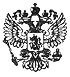 ПОСТАНОВЛЕНИЕ ПРАВИТЕЛЬСТВА РФ ОТ 15 АВГУСТА 2013 Г. N 706 "ОБ УТВЕРЖДЕНИИ ПРАВИЛ ОКАЗАНИЯ ПЛАТНЫХ ОБРАЗОВАТЕЛЬНЫХ УСЛУГ"ОБЗОР ДОКУМЕНТАПлатные образовательные услуги: новые правила оказания.
В связи с принятием нового Закона об образовании заново утверждены правила оказания платных образовательных услуг.
Платные услуги не могут быть оказаны вместо образовательной деятельности, финансируемой из бюджета. Средства, полученные при предоставлении таких услуг, возвращаются оплатившим их лицам.
Организации, осуществляющие образовательную деятельность за счет бюджета, вправе оказывать платные образовательные услуги, не предусмотренные государственным или муниципальным заданием либо соглашением о выделении субсидии на возмещение затрат. Это возможно при предоставлении одних и тех же услуг на одинаковых условиях.
Отказ заказчика от предлагаемых ему платных услуг не может быть причиной изменения объема и условий уже предоставляемых ему услуг.
Увеличение стоимости платных услуг после заключения договора не допускается. Исключение - рост с учетом уровня инфляции, предусмотренного основными характеристиками федерального бюджета на очередной финансовый год и плановый период.
Если в договор включены условия, ограничивающие права поступающих и обучающихся или снижающие уровень предоставления им гарантий, то они не применяются.
Примерные формы договоров утверждаются федеральным органом исполнительной власти, осуществляющим функции по выработке госполитики и нормативно-правовому регулированию в сфере образования.
Акт Правительства РФ об утверждении прежних правил признан утратившим силу. Постановление вступает в силу с 1 сентября 2013 г.